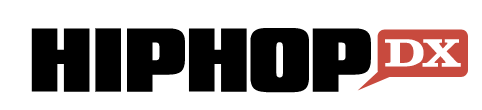 January 3, 2021“With her innate singing talent and propensity for crafting fire bars, Chika is poised for a productive new year.” – HipHopDXhttps://hiphopdx.com/editorials/id.4611/title.hip-hop-awards-2020-best-female-rappers#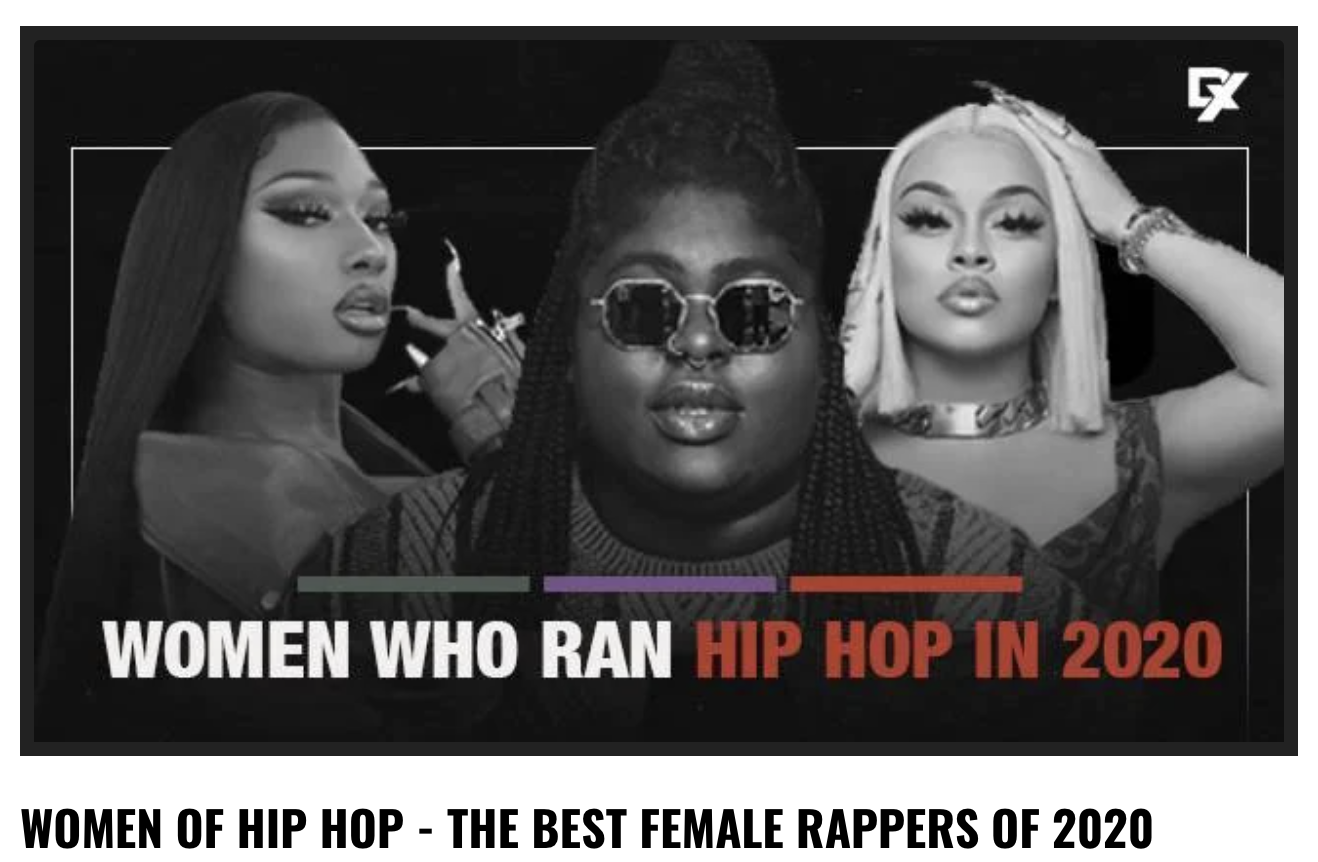 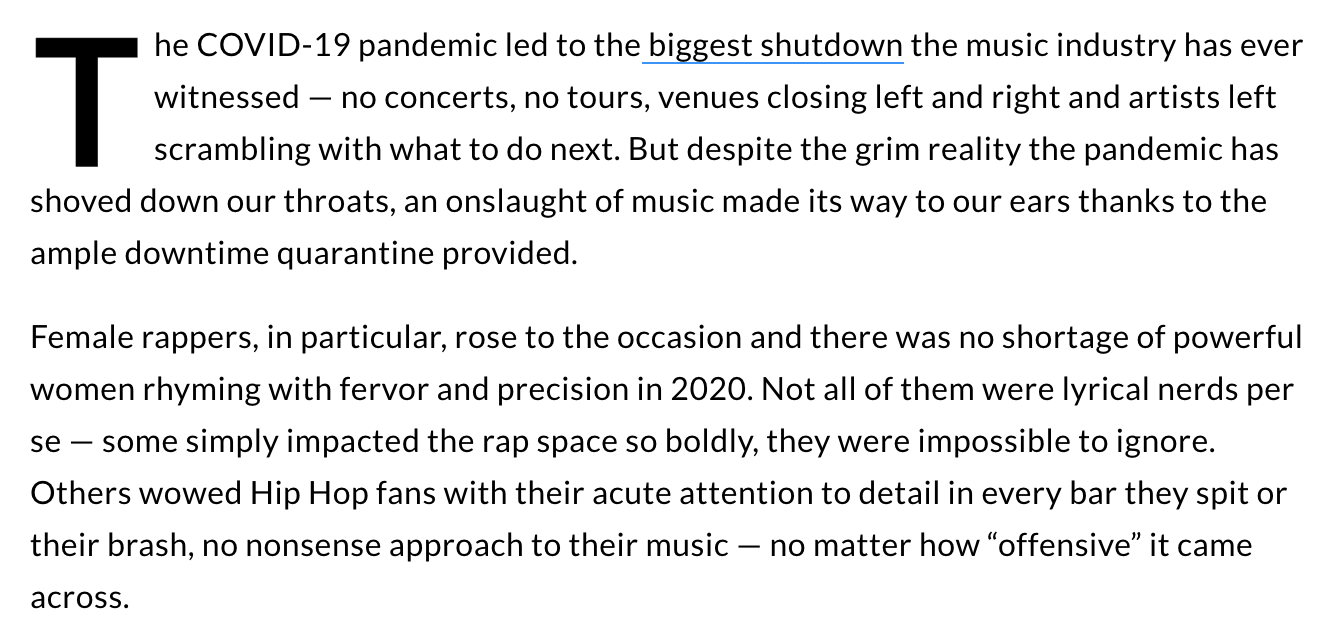 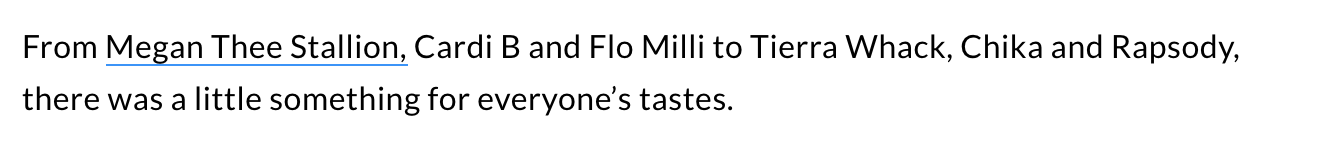 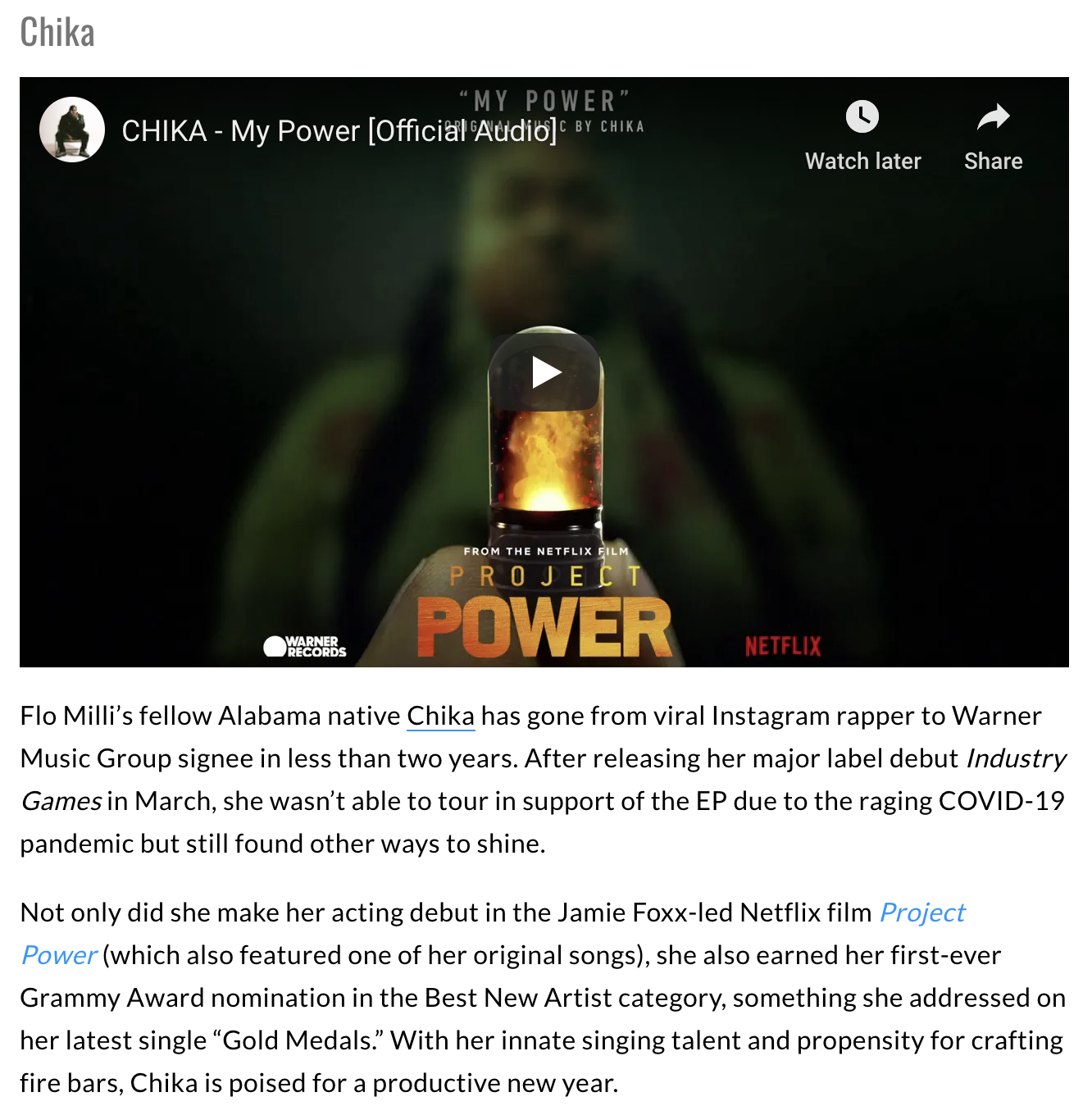 